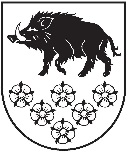 LATVIJAS REPUBLIKAKANDAVAS NOVADA DOMEDārza iela 6, Kandava, Kandavas novads, LV – 3120, Reģ. Nr.90000050886, Tālrunis 631 82028, fakss 631 82027, e-pasts: dome@kandava.lvKandavāAPSTIPRINĀTSKandavas novada domes sēdē2019.gada 30.maijā(protokols Nr.6    7.§)Kandavas novada domes iekšējie noteikumi“Trauksmes celšana”Izdoti saskaņā ar Trauksmes celšanas likuma5.panta pirmo daļu un likuma “Par pašvaldībām”41.panta pirmās daļas 2.punktuVispārīgie jautājumiKandavas novada domes iekšējie noteikumi “Trauksmes celšana” (turpmāk - Noteikumi) nosaka trauksmes cēlēja ziņojuma formu, kārtību, kādā tiek celta trauksme par pārkāpumiem un izskatīts trauksmes cēlēja ziņojums.Noteikumi attiecas uz Kandavas novada domes administrāciju un Kandavas novada domes pakļautībā esošo iestāžu (turpmāk - Pašvaldība), struktūrvienību vadītājiem un darbiniekiem.Trauksmes cēlēja ziņojumsTrauksmes cēlējs ir fiziskā persona, kura sniedz informāciju par iespējamu pārkāpumu, kas var kaitēt sabiedrības interesēm, ja persona šo informāciju uzskata par patiesu un tā gūta, veicot darba pienākumus vai dibinot tiesiskās attiecības, kas saistītas ar darba pienākumu veikšanu.Trauksmes cēlēja tiesības celt trauksmi noteiktas Trauksmes celšanas likumā.Trauksmes cēlēja ziņojumu iesniedz atbilstoši Noteikumu 1.pielikumā pievienotajai formai. Par trauksmes cēlēja ziņojumu nav uzskatāms anonīms iesniegums.Trauksmes cēlēja ziņojumu var iesniegt:ievietojot slēgtā aploksnē (ar norādi “Trauksmes cēlēja ziņojums”) un iemest pastkastītē, kas atrodas pie ieejas Kandavas novada domes ēkā, Dārza iela 6, Kandava, Kandavas novads;nosūtot pa pastu slēgtā aploksnē (ar norādi “Trauksmes cēlēja ziņojums”) uz adresi Dārza iela 6, Kandava, Kandavas novads;elektroniski  (parakstot ar drošu elektronisko paraktu), nosūtot trauksmes cēlēja ziņojumu uz e-pasta adresi trauksme@kandava.lv;mutiski, griežoties pie atbildīgās personas (pēc tam iesniegums tiek noformēts rakstveidā).Trauksmes cēlēja ziņojums pēc tā iesniegšanas brīža ir ierobežotas pieejamības informācija.Trauksmes cēlēja ziņojums tiek reģistrēts atsevišķā reģistrā, kuru uztur atbildīgā persona.Trauksmes cēlēja ziņojuma izskatīšanaTrauksmes cēlēja ziņojumu izskata Kandavas novada domes apstiprināta Trauksmes cēlēju ziņojumu izvērtēšanas komisija 3 (trīs) cilvēku sastāvā. Komisijas locekļi no sava sastāva ieceļ vienu locekli, kuru nosaka par atbildīgo personu trauksmes celšanas jautājumos un vienu locekli, kurš aizvieto atbildīgo personu, tās prombūtnes laikā.Pēc trauksmes ziņojuma saņemšanas atbildīgā persona nekavējoties, bet ne vēlāk kā 7 (septiņu) dienu laikā izvērtē tā pirmšķietamu atbilstību trauksmes celšanas pazīmēm un pieņem lēmumu par iesnieguma atzīšanu par trauksmes cēlēja ziņojumu. Par pieņemto lēmumu atbildīgā persona informē iesniedzēju 3 (trīs) dienu laikā no lēmuma pieņemšanas dienas.Pēc iesnieguma atzīšanas par trauksmes cēlēja ziņojumu, tiek veikta personas datu pseidonimizēšana.Ja saņemtais iesniegums nav Kandavas novada domes kompetencē, to 10 dienu laikā no saņemšanas dienas pārsūta izskatīšanai pēc piekritības.Pēc Noteikumu 10.punktā minētā lēmuma pieņemšanas Trauksmes cēlēju ziņojumu izvērtēšanas komisija izskata trauksmes cēlēja ziņojumu pēc būtības un, ja konstatē pārkāpumu, piemēro atbildību saskaņā ar normatīvajiem aktiem. Ja iesnieguma izskatīšanas laikā rodas aizdomas par pārkāpumu, kura izskatīšana nav Kandavas novada domes kompetencē, ziņojumu pārsūta tālākai izskatīšanai pēc piekritības.Trauksmes cēlēju ziņojumu izvērtēšanas komisijai ir tiesības pieprasīt un saņemt no citām institūcijām, juridiskajām un fiziskajām personām informāciju, kas nepieciešama lietas apstākļu noskaidrošanai.Par trauksmes cēlēja ziņojuma izskatīšanas gaitu trauksmes cēlēju informē ne vēlāk kā  divu mēnešu laikā no dienas, kad personas iesniegums atzīts par trauksmes cēlēja ziņojumu.Par pārkāpumiem, kurus palīdzējis atklāt trauksmes cēlējs, Kandavas novada dome sniedz informāciju publiski, neatklājot trauksmes cēlēja identitāti un ievērojot vispārējās datu aizsardzības prasības.Nobeiguma jautājumiPašvaldība, uzsākot darba tiesiskās vai dienesta attiecības vai cita veida ar profesionālo darbību saistītas tiesiskās attiecības ar fizisku personu, iepazīstina personu ar Noteikumiem. Trauksmes cēlēju ziņojumu pastkastīte tiek pārbaudīta vienu reizi nedēļā. Jautājumos, kas nav regulēti Noteikumos, piemērojamas Trauksmes celšanas likuma normas.Papildus informāciju trauksmes cēlējs var iegūt interneta vietnē www.trauksmescelejs.lv. Noteikumi stājas spēkā 2019. gada 1.jūnijā.Pielikumā:  Trauksmes cēlēja ziņojuma veidlapa uz 3 lapām.Kandavas novada domes priekšsēdētāja  (personiskais paraksts) Inga PriedePielikumsTRAUKSMES CĒLĒJA ZIŅOJUMA VEIDLAPAIesniedzot trauksmes cēlēja ziņojumu, esJa mans ziņojums netiek atzīts par trauksmes cēlēja ziņojumu:________________________________  (paraksts)Aizpilda institūcija/organizācija Iesnieguma reģistrācijas datums _________________ Nr.__________ Informācija par turpmāko saziņu: - triju dienu laikā pēc tam, kad pieņemts lēmums par Jūsu iesnieguma atzīšanu par trauksmes cēlēja ziņojumu, Jums tiks nosūtīta atbilde par pieņemto lēmumu (izmantojot Jūsu ziņojuma 6. punktā norādīto kontaktinformāciju);- ja nepieciešams trauksmes cēlēja ziņojuma izskatīšanai, ar Jums var sazināties, lai iegūtu papildu informāciju;- ja Jūsu iesniegums tiks atzīts par trauksmes cēlēja ziņojumu, kompetentā institūcija par tā izskatīšanas gaitu Jūs informēs divu mēnešu laikā no dienas, kad Jūsu iesniegums atzīts par trauksmes cēlēja ziņojumu;- neskaidrību gadījumā Jūs varat sazināties ar kompetentās institūcijas kontaktpersonu trauksmes celšanas jautājumosAdresātsNorādiet institūciju/organizāciju, kurai adresējat šo ziņojumu1.  Pārkāpuma aprakstsSniedziet Jūsu rīcībā esošo informāciju par iespējamo pārkāpumu. Miniet konkrētus faktus vai apstākļus, kas par to liecina (piemēram, datums, vieta, kur iespējamais pārkāpums tika novērots), iesaistītās fiziskās vai juridiskās personas, iesaistīto personu  amati. Norādiet, vai Jūsu rīcībā ir kādi pierādījumi (piemēram, dokumenti, fotogrāfijas, 
e-pasta sarakste)2.  Informācijas gūšanas veids (saistība ar darbu) Jūsu saistība ar organizāciju, kurā ir novērots iespējamais pārkāpums
 (atzīmējiet atbilstošo):  strādāju organizācijā, par kuru ziņoju (man ar to ir līgumattiecības/ieņemu tur amatu/esmu ar to dienesta attiecībās) pildu darba pienākumus organizācijā, par kuru ziņoju, bet man ar to nav līgumattiecību (piemēram, sniedzu pakalpojumu, bet līgums ir ar citu organizāciju) sniedzu pakalpojumu organizācijai par kuru ziņoju  iespējamo pārkāpumu novēroju, dibinot tiesiskās attiecībascita saistība (norādiet, kāda) ___________________________________________3. Norādiet, kādu kaitējumu jūsu minētais iespējamais pārkāpums ir radījis vai var radīt sabiedrības interesēm (kādām) un kuriem sabiedrības pārstāvjiem4.  Vai par pārkāpumu esat ziņojis iepriekš (atzīmējiet atbilstošo, sniedziet nepieciešamos komentārus) nē, šī ir pirmā ziņošanas reize jā, ziņoju savā darbavietā, izmantojot iekšēju trauksmes celšanas mehānismu  jā, ziņoju citai institūcijai (norādiet, kurai_______________)   jā, vērsos gan savā darbavietā, gan citā institūcijā cita informācija  _________________________________________________________Komentāri5. PielikumāNorādiet ziņojumam pievienotos dokumentus, kas, Jūsuprāt, apstiprina iespējamo pārkāpumu. Ja norādījāt, ka par šo pārkāpumu esat ziņojis iepriekš, pievienojiet sniegto atbildi, ja tāda bijusi1.2.3. ..6. Ziņas par iesniedzējuVārds, uzvārds, personas kodsKontaktinformācija (adrese, e-pasts, telefons, , e-adrese vai cita informācija, kur sazināties ar Jums, tostarp nosūtīt atbildi)7. Iesniegšanas datumspiekrītu manu personas datu apstrādei (ziņojuma reģistrācijai, norādīto ziņu pārbaudei un atkārtotai saziņai ar mani);apliecinu, ka ziņojumā norādīto informāciju uzskatu par patiesu;apzinos, ka par apzināti nepatiesu ziņu sniegšanu mani var saukt pie normatīvajos aktos noteiktās atbildības.1) piekrītu, ka manu ziņojumu turpmāk izskata kā fiziskās personas iesniegumu 
(tas nozīmē, vispārīgā kārtībā un man nav paredzētas aizsardzības garantijas)2) nepiekrītu, ka manu ziņojumu turpmāk skata kā fiziskās personas iesniegumu  